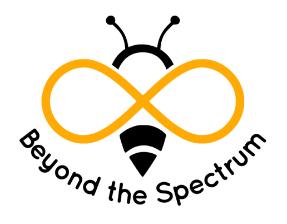 Before Care and After Care ProgramBefore Care hours: 7:30am to 8:00am // After Care hours: 2:30pm to 5:30pmPLEASE NOTE: Aftercare is not available on scheduled half days.Please schedule before care or after care one week in advance so we can provide adequate staff.PROGRAM FEESRegistration Fee: $50Before Care per day: $13 per hourBefore Care per week: $50After Care per hour: $13 Before Care per week: $150POLICY AND PROCEDUREWhen dropping off your child(ren) for Before Care and for their safety and security, please remain in your car until 7:30am.Students are required to have a snack packed each day.  They will need an additional snack and drink for After Care.  During Before and After Care students will do homework, work on social skills and utilize approved technology.A credit card must be on file for before care and after care billing.  Billing occurs Monday of each week following services.After care staff is limited for behavioral support.  Any student requiring behavior support beyond our staffing will not be able to attend.Students must be signed out by a person named on their authorized pick-up form.Late pick-up fees will be enforced at $25 per hour.  After three (3) late pick-ups, your child may be dismissed from the program.If before care or after care payments are delinquent by two (2) weeks, the students cannot attend until payments are current.If any school out-of-pocket payments are not current, the student cannot attend until payments are current.Revised 07-07-2023Before Care and After Care GuidelinesI am aware I can stay in after care if I demonstrate expected and appropriate behavior and listen to adults.I understand I will receive only one warning for my behaviors.If I continue to make unsafe or inappropriate choices, I will leave after care immediately.My parent/guardian will be contacted to immediately pick me up.Beyond the Spectrum Before Care and After Care RegistrationPlease indicate service(s) needed:	Before care__________	After care__________Please note: After care is not available on scheduled half daysBefore care program hours: 7:30am to 8:00am, Monday to FridayOnly on certain days (check all that apply) M_____T_____ W_____TH_____ F_____After care program hours: 2:30am to 5:30am, Monday to FridayOnly on certain days (check all that apply) M____ T____W____ TH____F____ Pick up time: _________Program FeesRegistration Fee: $50, Before Care per day: $13 per hour, Before Care per week: $50, After Care per hour: $13, Before Care per week: $150.  Please see the attached Credit Card Authorization Form for Before Care and After Care billing.  The credit card on file is billed on the Monday following services of the prior week.Policy and ProcedureWhen dropping off your child(ren) for Before Care and for their safety and security, please remain in your car until 7:30am.Students are required to have a snack packed each day.  They will need an additional snack and drink for After Care.  During Before and After Care they will do homework, work on social skills and utilize approved technology.A credit card must be on file for before care and after care billing.After care staff is limited for behavioral support.  Any student requiring behavior support beyond our staffing will not be able to attend.Students must be signed out by a person named on their authorized pick-up form.Late pick-up fees will be enforced at $25 per hour.  After three (3) late pick-ups, your child will be dismissed from the program.If before care or after care payments are delinquent by two (2) weeks, the students cannot attend until payments are current.If any school out-of-pocket payments are not current, the student cannot attend until payments are current.Child’s Name: _________________________________________ Age: ______ Start Date: ____________________Primary Parent/Guardian: _______________________________________________________________________Address: ______________________________________________________________________________________Home: ____________________________ Work: ____________________________ Cell: _____________________Parent/Guardian: ______________________________________________________________________________Address: ______________________________________________________________________________________Home: _____________________________ Work: ____________________________ Cell: ____________________Emergency Contact:  _________________________________________________ Phone: ____________________Any medical concerns: (medication/food): __________________________________________________________I agree to abide by the terms and conditions of the program.Parent/Guardian: ___________________________________________________ Date: ______________________Beyond the Spectrum Credit Card AuthorizationDate: ______________________________Master Card __________	Visa __________ 	American Express__________Name on Credit Card: ___________________________________________________________Credit Card Number: ____________________________________________________________Billing Zip Code: _____________	Expiration Date: _____________ Security Code: ________Amount: $ __________________Address: ______________________________________________________________________Cell: _________________________ Work: _____________________ Home: _______________ Email: ________________________________________________________________________Child’s Name: __________________________________________________________________Please direct all finance, account, scholarship and payment related questions to:Peggy Caruso, Finance Director941-447-8400peggy.caruso@beyondthespectrum.orgMonday to Friday, 9:00am to 2:00pmRecurring Payment PlanI authorize Beyond the Spectrum to charge my credit card every Monday for the previous week of before care and/or after care charges.Name: ________________________________________________________________________Signature: _____________________________________________________________________Registration paid (date): __________________________STAY IN BEFORE CARE/AFTER CARELEAVE BEFORE CARE/AFTER CAREAppropriate talking voiceHands and feet to myselfRespecting personal propertyRespecting other’s propertyCalm bodyAppropriate languageListening to adultsYellingTouching othersThrowing or breaking itemsUncontrolled bodyInappropriate languageArguingNot listening to adults